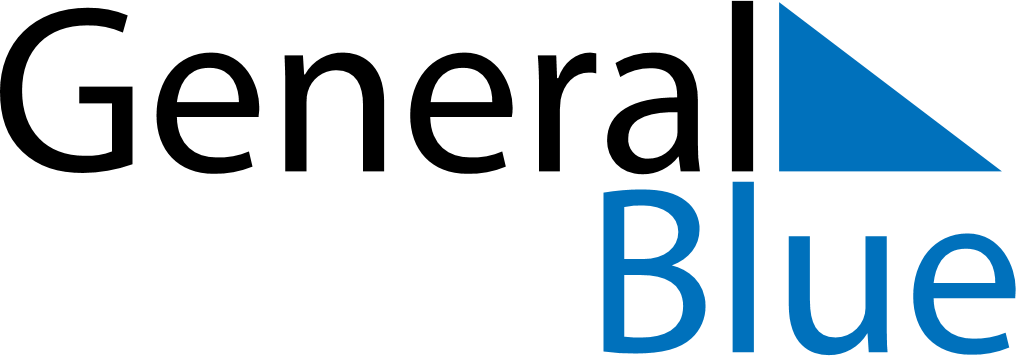 November 2024November 2024November 2024November 2024November 2024November 2024Herstal, Wallonia, BelgiumHerstal, Wallonia, BelgiumHerstal, Wallonia, BelgiumHerstal, Wallonia, BelgiumHerstal, Wallonia, BelgiumHerstal, Wallonia, BelgiumSunday Monday Tuesday Wednesday Thursday Friday Saturday 1 2 Sunrise: 7:29 AM Sunset: 5:13 PM Daylight: 9 hours and 44 minutes. Sunrise: 7:30 AM Sunset: 5:11 PM Daylight: 9 hours and 40 minutes. 3 4 5 6 7 8 9 Sunrise: 7:32 AM Sunset: 5:09 PM Daylight: 9 hours and 37 minutes. Sunrise: 7:34 AM Sunset: 5:07 PM Daylight: 9 hours and 33 minutes. Sunrise: 7:35 AM Sunset: 5:06 PM Daylight: 9 hours and 30 minutes. Sunrise: 7:37 AM Sunset: 5:04 PM Daylight: 9 hours and 27 minutes. Sunrise: 7:39 AM Sunset: 5:03 PM Daylight: 9 hours and 23 minutes. Sunrise: 7:40 AM Sunset: 5:01 PM Daylight: 9 hours and 20 minutes. Sunrise: 7:42 AM Sunset: 4:59 PM Daylight: 9 hours and 17 minutes. 10 11 12 13 14 15 16 Sunrise: 7:44 AM Sunset: 4:58 PM Daylight: 9 hours and 14 minutes. Sunrise: 7:46 AM Sunset: 4:56 PM Daylight: 9 hours and 10 minutes. Sunrise: 7:47 AM Sunset: 4:55 PM Daylight: 9 hours and 7 minutes. Sunrise: 7:49 AM Sunset: 4:54 PM Daylight: 9 hours and 4 minutes. Sunrise: 7:51 AM Sunset: 4:52 PM Daylight: 9 hours and 1 minute. Sunrise: 7:52 AM Sunset: 4:51 PM Daylight: 8 hours and 58 minutes. Sunrise: 7:54 AM Sunset: 4:50 PM Daylight: 8 hours and 55 minutes. 17 18 19 20 21 22 23 Sunrise: 7:55 AM Sunset: 4:48 PM Daylight: 8 hours and 52 minutes. Sunrise: 7:57 AM Sunset: 4:47 PM Daylight: 8 hours and 50 minutes. Sunrise: 7:59 AM Sunset: 4:46 PM Daylight: 8 hours and 47 minutes. Sunrise: 8:00 AM Sunset: 4:45 PM Daylight: 8 hours and 44 minutes. Sunrise: 8:02 AM Sunset: 4:44 PM Daylight: 8 hours and 41 minutes. Sunrise: 8:04 AM Sunset: 4:43 PM Daylight: 8 hours and 39 minutes. Sunrise: 8:05 AM Sunset: 4:42 PM Daylight: 8 hours and 36 minutes. 24 25 26 27 28 29 30 Sunrise: 8:07 AM Sunset: 4:41 PM Daylight: 8 hours and 34 minutes. Sunrise: 8:08 AM Sunset: 4:40 PM Daylight: 8 hours and 31 minutes. Sunrise: 8:10 AM Sunset: 4:39 PM Daylight: 8 hours and 29 minutes. Sunrise: 8:11 AM Sunset: 4:38 PM Daylight: 8 hours and 27 minutes. Sunrise: 8:13 AM Sunset: 4:37 PM Daylight: 8 hours and 24 minutes. Sunrise: 8:14 AM Sunset: 4:37 PM Daylight: 8 hours and 22 minutes. Sunrise: 8:15 AM Sunset: 4:36 PM Daylight: 8 hours and 20 minutes. 